«Любимые телепередачи»8 Марта для детей  старше - подготовительной группы Действующие лицаТелевизионная ведущаяВедущая (муз. руководитель)ШапоклякАтрибутыБутафорский телевизор.3 зеркальцаОвощи для супа (5 шт.)Фрукты для компота (5 шт.)Кастрюля (2)Ложки (2)Цветы на руки для танцаскалка, ложки, крышки и др.Диван, подушка, одеялоПалитры на всех детейКисти для рисования для всех детей4 мольбертаПод музыку дети входят в зал,становятся полукругом.Реб. Сегодня солнце светитДля  наших милых мам.Поёт весенний ветерДля наших милых мам.Реб. Цветы цветут повсюду Для наших милых мам.И песни раздаются для наших милых мам. Реб. Сегодня Мамин праздникПослушайте ребят. Все дети: Всех мамочек поздравитСегодня детский сад!Песня «Песенка для мамы»Март в окошко тук, тук, тук постучал негромкоА сосульки, услыхав, зазвенели звонко.И под эту музыку все запели птицы.И от этой радости голова кружится.Припев: Мамы, мамочки, лучше всех на свете!Вас, родные мамочки, обожают дети.Мамы, мамочки, добрые красивые.Дети только с мамами могут быть счастливые.Мамин праздник – Женский день – Это вам не шуточки.И свободной нет у нас ни одной минуточки.Дедушки и папочки дома убираются, Бабушкам и мамочкам угодить стараются.                           Припев.Вам здоровья крепкого от души желаем, Этой доброй песенкой мы Вас поздравляем.Огорчали Вас ни раз, вы уж не сердитесь.Посмотрите на детей, дружно улыбнитесь.                            Припев.Садятся.Муз. руководитель.  Сегодня весенний и праздничный день, За окнами звонко играет капель. Мы всех решили удивить Телевизионный калейдоскоп Вам подарить! В зале открывается бутафорский телевизор,  внутри которого сидит ведущий телепередач.Диктор.  Здравствуйте, дорогие зрители.  Надеюсь, вы меня узнали?   Мы рады вас приветствовать   На нашем дошкольном канале. Ну а телепередачи        Дарим дорогим  гостям: Мамам, бабушкам,  всем тем, Кто пришёл сегодня к нам. Звучит музыкальная заставка к передаче «Армейский магазин»Диктор.  Первая программаВоенным посвящается«Армейский магазин» -  Программа называется. Гордость бабушек и мам – Защитники, солдаты Полюбуйтесь вы на них:   Бравые ребята. На центр зала выходят мальчики.Мальчики. Мамы бабушки, сейчас Мы хотим поздравить вас.    Мы ещё поздравить рады    Всех работников детсада.     И подружек, и сестрёнок,    И,  конечно, всех девчонок. 2. Полюбуйтесь наши мамы, Как мы возмужали:                    Подтянулись, подросли                    Мышцы подкачали. 3. Пусть мы ростом маловаты,                      Но отважны, как солдаты. 4. Родину любимую                  Будем защищать,          Солнце, счастье на земле 	         Будем охранять  Песня «Буду военным»Музыка: Д. Трубачев, В. Трубачева. Слова: А.И. Пилецкая.Подрасту и стану непременно Я подтянутым и грамотным военным. А военным надо много знать, Я пятерки буду в школе получать. Припев: Военные, военные, большая тренировка, Военные, военные, и сила и сноровка. Военные, военные, подтянуты во всем, Военные, военные, о вас поем. Буду метко я стрелять из автомата, И гордиться буду выправкой солдата. Я военные машины изучу, Буду сильным, если только захочу. Припев. Я характер буду свой тренировать, И военные науки познавать. Я не плачу и не ною никогда, И на помощь я приду если беда.Припев.Диктор: Вторая передачаВсем она знакома.Называется она «Пока все дома»Звучит музыкальная заставкаПередачи «Пока все дома»Диктор: Пригласим вас не в музей. Пригласим не в зоосад, Двери нынче открывает Наш любимый детский сад, Дети. Хорошо у нас в саду С удовольствием иду. Шум, галдёж стоит с утра                  Так играет детвора 3. Дима  (Саша) строит новый дом,     Будет жить, наверно, в нём. 4. Саша (Маша) кукле платье шьёт    Соня (Аня) песенки поётА Максим стихи читает,  И никто здесь не скучает.Все подружки и друзья,                  Нам, ведь, ссориться нельзя,                  Как положено друзьям,                  Всё мы делим пополам. Танец «Друзья»Звучит музыкальная заставка«Фабрика звёзд»Диктор. «Фабрика  звёзд» на первом, Ждёте певцов вы, наверно. В гостях у нас сегодня Только финалисты. Все в будущем конечно Известные артистыДевочки. Мама на работу собирается,
Бусы надевает в три ряда;
Зеркалу зачем-то улыбается,
Будто бы она кинозвезда.
Погрущу немного в одиночестве,
А потом открою шифоньер.
Ах, как бусы мне примерить хочется
Или эту шляпку, например. Вырасту и буду я по лесенкам
Каблучками тонкими стучать.
И, как мама, ласково и весело
Дочке своей шалости прощатьПесня «Девочки торопятся»(исп. Девочки – солистки)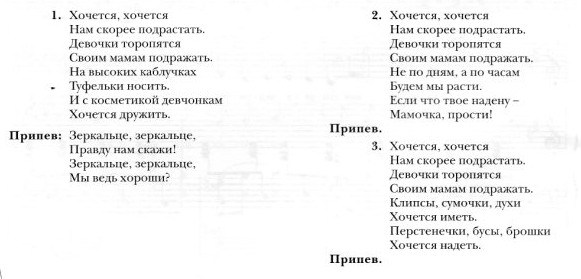 Звучит музыкальная заставка«Телеканала домашний»Диктор. Телеканал «Домашний»Конкурс объявляет.Платье сшить иСуп сварить он детям  предлагает.Игра «Сшей платье»( 3 платья разного цвета, разрезанные на 4 разные части, нужно собрать  платье определённого цвета, как пазлы. Каждое платье нарисовано на ватмане и наклеено на картон. Играет 3-е детей сразу)Диктор. Сегодня в нашей передаче конкурс поварских команд. Они соревнуются в умении быстро и правильно приготовить суп и компот. 2. Игра – эстафета «готовим суп».(Команды получают 2 кастрюли для супа и компота и выстраиваются друг за другом в 2 колонны.  Напротив  колонн установлен стол, на котором разложены овощи для супа и фрукты для компота. По сигналу первые участники бегут к столу, берт по одному овощу или фрукту, возвращаются и кладут в  кастрюлю, затем бежит следующий участник.)Диктор. Новая программа «Наш сад» называется.Она любимым мама Сегодня посвящаетсяВыходят девочки.Девочки:Любят женщины цветыВсе об этом знаютВ детском садике цветочкиТоже подрастаютЛасковые, нежныеПервые подснежникиРозовые розыЖёлтые мимозы.Гвоздика бордоваяИ лилия лиловаяДля всех женщин в этот деньБелая цветёт сирень.Для наших бабушек и мамЦветы подарят танец вам.Танец цветов.Диктор:  А теперь традиционная на нашем телевидении, заметьте: не рекламная, а музыкальная, я бы сказала, танцевальная пауза.  Танец «Все мы любим рисовать»В конце танца дети дарят портреты своим мамам.Под музыку заходит Старуха Шапокляк.Старуха Шапокляк. Почему меня на праздник                                       Дети не позвали? Безобразие!Муз. руководитель. Кто всегда и всем мешает, Детям ножки подставляетИ всё делает не так?Догадались? Кто же это?Старуха Шапокляк Я – бабуля Шапокляк!                                     Что здесь за веселье?                                      Праздник или новоселье?Вед. Сегодня праздник – Женский День!Старуха ШапоклякВам плясать и петь не лень?Телевизор выключайтеИ концерт ваш прекращайте!Надо старших уважатьОтдыхать им не мешать!Дайте мне подушку, Дайте одеяло.И вообще – с дорогиБабушка устала!Ведущий даёт подушку, одеяло. Шапокляк устраивается и «засыпает»Старуха Шапокляк Всё. Бабуле не мешать, Здесь я буду крепко спатьМуз. руководитель. Вы – женщина бабуля, Сюрприз у нас для вас.Какую передачуДля вас включить сейчас?Старуха Шапокляк (сквозь сон).К телепередачамОтношусь я осторожноВедь телевизор нынчеСмотреть же невозможно! (просыпается)То ужасы покажут,От страха я дрожу.Такие передачиЯ, бр, не выношу!Песни вот послушатьОчень я люблюЭто я вам честно, Дети, говорю.Диктор. «Утренняя почта» выходит в эфирПо заявкам песни услышит весь мирДля всех бабушек на светеИсполняют песню дети.Песня «БАБУШКА» 1. Веселятся, кружатся листики на улице, Солнышко смеется и гулять зовет. Только буду дома, дома я сегодня, Потому что бабушка в гости к нам придет. Припев: Бабушка, бабушка, почитай мне книжку, Бабушка, бабушка, сказку расскажи, Подари мне, бабушка, плюшевого мишку, Будь со мною рядом и не уходи, Будь со мною рядом и не уходи. 2. С бабушкой любимой мы пойдем к зверятам, В нашем зоопарке кормим мы слона. Мы гуляем в парке, собираем марки, Плаваем, танцуем, играем до темна.                     Припев: 2 разаСтаруха ШапоклякОй, спасибо, удружили, Душу мне разбередили.А ещё люблю я модуЯ модель ведь от природы! (становится в позу модели)Музыкальная заставка                                         передачи «Модный приговор»Диктор. «Модный приговор»  на  нашем экранеМальчики и девочки демонстрируют  новые модели перед нами.Танец «Мода»Старуха ШапоклякХоть модель я, но поверьтеЯ люблю чайку попитьК чаю разные вкусняшкиВечерочком смастеритьПередачу «Смак» люблюИ всегда её смотрю.Музыкальная заставкаПередачи «Смак»Диктор. Программу «Смак» мы начинаемИ кулинаров приглашаем.Входят дети в поварских колпаках, в руках у каждого кухонные принадлежности (скалка, ложки, крышки и др.)Реб. Рады вас приветствоватьРебята –дошколятаКак печь блины научат всехСегодня поварята.Кулинарные частушки.На проигрыш дети ритмично стучат кухонными принадлежностями.Все вместе: Ставьте ушки на макушке, Ведь сегодня Женский день.Кулинарные частушкиНам пропеть для вас не лень.      1.  Сеял, сеял я мукуЧерез сито прямо.«Что, на кухне выпал снег?»Удивилась мама2. А как я-то  пёк  блиныРасскажу, ребята,Комом первый блин, второй, Третий …и двадцатый.3. Ну, а я решил блинами Свою маму удивить.В тесто перец, хрен, горчицуУмудрился положить4. Для любимой бабушкиЯ испёк оладушки.Ешь, бабуля, не спеши, Я всю душу в них вложил.5. Моя мама на диетеНичего не кушает.Я спою частушки эти, пусть хоть их послушает.Все вместе. Мы пропели вам частушки И попросим наших мам, Поскорее испекитеК празднику блиночки нам.Старуха Шапокляк (выносит на подносе угощение)Я блиночки не пекла:Занята была, дела!Но вот Гена КрокодилС Чебурашкой вместеВас решили удивить:Чем-то вкусным угостить.Дети получают угощение.Старуха Шапокляк : Мне, наверное, пора, Побегу я,  детвора!Я с праздником сегодняПоздравляю всех.Пусть будет в жизни счастье, Удача и успех!Шапокляк прощается и уходит.Диктор: А теперь, в конце, сюрприз! Всем на удивление, Посмотрите вы в подарокФильм наш – поздравление!Все смотрят фильм - презентацию «Наши мамы»Диктор. Передачи завершаются, Праздник наш кончается.Спасибо, что былиСегодня вы с намиНа праздничном нашемДошкольном канале.Все под музыку выходят из зала.